Symetrická přechodka s těsněním USS 150-80Obsah dodávky: 1 kusSortiment: K
Typové číslo: 0055.0478Výrobce: MAICO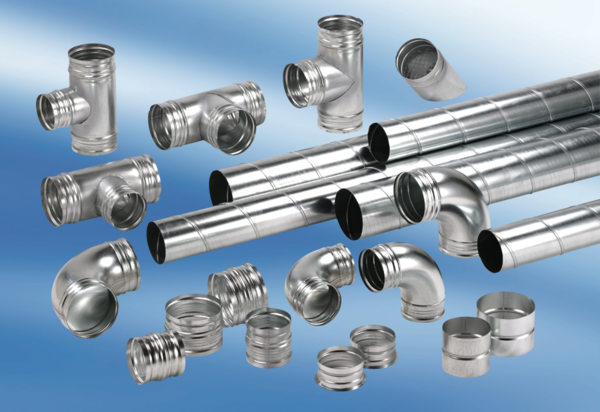 